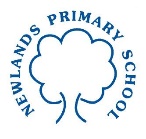 Year 3 Maths Tasks – Monday 6th July 2020 -ANSWERSParents and Children: Hello everyone I hope you all had a good weekend. There are now only two more full weeks of home learning left before you can have a break and relax ready for a return to school in September (I realise that sentence is equally meaningful for parents as well as children). Well done all of you still with us!As we don’t have too many lessons left, from now on I intend to provide questions on a whole range of the units we have covered this year. All of the questions are solvable using the skills you have learned this year.Let us start with some money questions.A Answer the addition and subtraction questions below70p	£1.75	£1.90	£2.50B  Answer these 2 step questions.4 x      +  6 x     = 	£1.60		6 x      +  10 x      = 	£3.50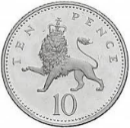 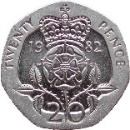 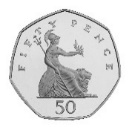 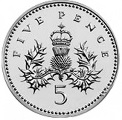 C Now try these questions.a If I have 7 x 50p, how much have I got?	£3.50b If I have 8 x 20p, how much have I got?	£1.60c I pay with a £5 note for goods to the value of £3.15.How much change should I receive?	£1.85d I pay with a £10 for goods to the value of £4.80p. How much change should I receive? 	£5.20e Using coins make the following amounts in three different ways: Answers will vary£5.75         5x£1, 50p, 20p & 5p	2x£2, £1, 7x10p & 5p 	5x£1, 3x20p, 10p & 5p£8.25        8x£1, 20p & 5p	4x£2, 2x10p & 5p 	£2, 6x£1, 10p & 3x5p £11.90      11x£1, 50p, 2x20p	5x£2, £1, 9x10p	 	2x£2, 7x£1, 50p 3x10p & 2x5p£15.67       2x£2, 11x£1, 50p, 10p, 5p & 2p		7x£2, £1, 6x10p, 5p & 2p 	 	15x£1, 50p 3x5p & 2p£5.98	     2x£2, 1x£1, 50p, 4x10p, 5p, 2p & 1p	£2, 3x£1, 9x10p, 5p, 2p & 1p	5x£1, 50p 8x5p & 4x2p f If I pay with a £5 note for items that cost below, how much change should I receive?£2.89      	£4.12       	89p       		£3.65     		£2.90     		75p £2.11		88p		£4.11		£1.35		£2.10		£4.25What if I had used a £10 note to pay, how much change would I have received then?£7.11		£5.88		£9.11		£6.35		£7.10		£9.25D Pay the following amounts using the least amount of notes and coins.£3.35      (5)	£2, £1, 20p, 10p & 5p£6.98      (8)	£5 note, £1, 50p, 2x20p, 5p, 2p & 1p£5.17      (4)	£5 note, 10p, 5p, 2p£2.78      (6)	£2, 50p, 20p, 5p, 2p & 1p99p       	(6)	50p, 2x20p, 5p & 2x2p£6.76	(6)	£5 note, £1, 50p, 20p, 5p & 1pNow try these graphs questionsE The bar graph shows how children travel to school.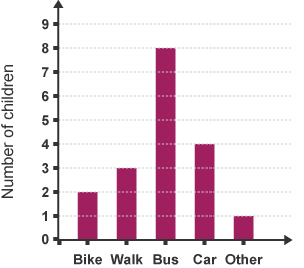 a How do most children get to school? 	By Busb Do more people walk or come on a bike?	More people walk than come by bikeF A class was asked where they like picnicking. They had 3 choices.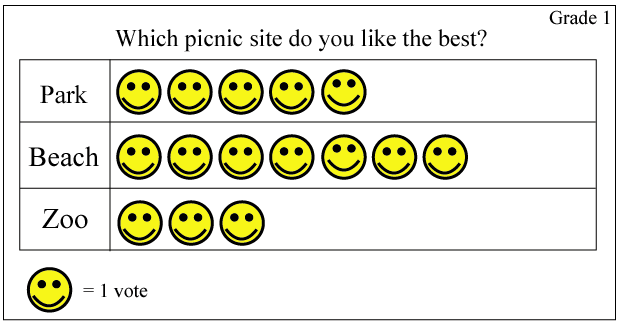 a Which was the favourite destination for a picnic?	Beachb How many more preferred the park to the zoo?	2 people50p + 20p£1.50 + 25p£2.50 – 60p£3.25 – 75p